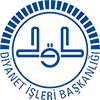 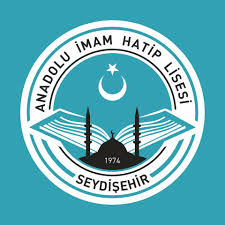 AmaçMadde 1- Bu Protokolün amacı, Seydişehir Anadolu İmam Hatip Lisesinde eğitimin niteliği ile ilgili öncelikli olarakbelirlenmiş alanlar başta olmak üzere, taraflarca (temsilciler) uygun görülen tüm alanlarda, planlı çalışmalar yürüterek, eğitim hizmetlerinin niteliğinin arttırılması; eğitim programlarının geliştirilmesi, mezun olma durumuna gelmiş ya da meslek öğretmenlerince yeterliliği uygun görülmüş alt sınıflardaki öğrencilere mesleki tecrübe kazandırılması ve teorik eğitim ile uygulamalı eğitimin birlikte verilmesini taraflar arasında iş birliği ve koordinasyonu sağlamaktır.KapsamMadde 2- Bu protokol, birinci maddede belirtilen amaçlara yönelik hizmetlerin yürütülmesinde, Seydişehir Anadolu İmam Hatip Lisesi ile Seydişehir Müftülüğü arasındaki eğitimde işbirliğine ait usul ve esasları kapsar.DayanakMadde 3- Bu Protokol;1739 sayılı Milli Eğitim Temel Kanunu3308 sayılı Mesleki Eğitim Kanunu3294 Sayılı Sosyal Yardımlaşma Ve Dayanışmayı Teşvik KanunuOrtaöğretim Kurumları YönetmeliğiMilli Eğitim Bakanlığı Özel Program ve Proje Uygulayan Eğitim Kurumları YönetmeliğiMilli Eğitim Bakanlığı Eğitim Kurumları Sosyal Etkinlikler Yönetmeliği Milli Eğitim Bakanlığı Din Öğretimi Genel Müdürlüğü Vizyon BelgesiTanımlarMadde 4- Bu Protokolde geçen;"Bakanlık", Millî Eğitim Bakanlığı’nı,“Kaymakamlık” Seydişehir Kaymakamlığı’nı“Millî Eğitim", Seydişehir İlçe Millî Eğitim Müdürlüğü'nü,"Müftülük", Seydişehir Müftülüğü ’nü“Protokol”, Seydişehir Anadolu İmam Hatip Lisesi ile Seydişehir Müftülüğü arasında imzalanan"Eğitimde İşbirliği Protokolü “nü,“Temsilci”, kurumlarca yetkilendirilen kişileri,"Komisyon", ilçe düzeyinde oluşturulan Proje Yürütme Komisyonunu, ifade ederTemel EsaslarMadde 5- Bu Protokolde belirtilen, eğitimde iş birliğine yönelik hizmetlerin her boyutunda çalışmalar, aşağıdaki esaslara göre yürütülür.Çalışmalar ilgili mevzuata uygun olarak yürütülür.Yapılacak çalışmalarda, durum analizi, problem tespiti, çözüm yollarının belirlenmesi, uygulama, izleme, değerlendirme, eğitim ve paylaşım süreçleri işletilir.Çalışmalar, Seydişehir Anadolu İmam Hatip Lisesinde mesleki eğitimin ve değerler eğitiminin niteliğini arttırıcı ve ilgili tüm paydaşları kapsayıcı şekilde planlanır ve yürütülür.Yapılan çalışmaların sonuçları ilgililerce paylaşılır.Taraflar arasında imzalanacak protokolün sonuçları rapor halinde kurum yetkilisine verilir. Hizmetlerde kullanılacak her tür metodolojinin, teknik sistem ve araçların standartlara uygunluğu sağlanır.Seydişehir Anadolu İmam Hatip Lisesi ve Seydişehir Müftülüğü, eğitimin niteliğinin geliştirilmesinde mesleki bilgi ve destek, mesleki tatbikat ile her tür rehberlik ve danışmanlık hizmetlerinden yararlanma hakkına sahiptir.Yapılacak olan çalışmalar için parasal kaygılar içerisine girilmeden yürütülmesi esastır. Kurumsal görevlendirmelere ücret ödenmez.Eğitimde işbirliği kapsamında, Seydişehir genelindeki her tür yönlendirme ve yürütme işleminde her iki kurum tarafından birer kişi temsilci olarak yetkilendirilir. Temsilciler kurumlar arası işbirliği ve koordinasyonda tam yetkiye sahiptirler.Tarafların yükümlülükleri, kendi personel ve maddi olanakları ile sınırlıdır.Taraflar ve TaahhütMadde 6- Bu protokolün tarafları ve yürütücüleri;   *Seydişehir Anadolu İmam Hatip Lisesi ve   	   *Seydişehir Müftülüğü yönetimleridir."Eğitimde İşbirliği" kapsamındaki hizmetler, tarafların göreve, hizmet alanlarına göre yapılacak planlamalar ve sağlanacak mutabakatlarla yürütülür. Bu kapsamda işbu Protokol tarafları, beşinci maddede belirtilen esaslar çerçevesinde görev ve çalışma alanlarının özelliklerine göre, gerekli iş birliği ve koordinasyonu gerçekleştirmeyi taahhüt ederler.İşbirliği AlanlarıMadde 7- Bu Protokol kapsamında taraflarca;Eğitim-Öğretim ve Mesleki Tatbikat Çalışmaları,Sosyal ve Kültürel Etkinlikler, Değerler Eğitimi (Söyleşi, Konferans, Gezi …),Bu Protokol kapsamında, belirlenmiş alanlara yönelik aşağıda yer alan çalışmaların iş birliği içerisinde gerçekleştirilmesi planlanmıştır:1. Mesleki Tatbikat Kulübü öğretmenleri tarafından seçilen öğrencilerin temsilciler tarafından belirlenen tarih ve vakitlerde camilerde görev almasının sağlanması2. Dini ve tarihi mekânlara geziler düzenlenmesi3. İş birliği içerisinde akademik düzeyde konuk konuşmacıların katılacağı konferans, söyleşi, kitap tanıtımı gibi etkinliklerin düzenlenmesi4. İlçemizi mesleki anlamda temsil etmiş ve başarılı olmuş öğrencilerin okulumuzda ve ilçe genelinde tanıtımının yapılması5. Bazı mesleki derslerin camilerde yapılması6. Camilerde okul tanıtımı etkinliklerinin yapılması7.Yapılan bütün etkinliklerin medya ve sosyal medya tanıtımının yapılmasıTarafların Sorumluluk ve YükümlülükleriMadde 8- Protokol kapsamındaki çalışmaların yürütülmesinde tarafların temel sorumlulukları genel olarak aşağıdaki gibidir:Seydişehir Anadolu İmam Hatip LisesiTüm taraflar arasında iş birliği ve koordinasyonu sağlama ve geliştirme.Protokol kapsamında yapılacak olan çalışmalar hakkında yönetici, öğretmen, öğrenci ve velilere yönelik gereken bilgilendirmelerin yapılmasını sağlama.Çalışmalara yönelik gerekli organizasyonları yapma ve insan kaynaklarını sağlama.Okullardaki uygulamaların sağlıklı bir şekilde yürütülebilmesi, izlenmesi vedeğerlendirilebilmesi amacıyla gerekli önlemleri alma.  Müftülük tarafından düzenlenen etkinliklere öğrencilerin aktif katılımını sağlama, etkinliklere destek olmaSeydişehir MüftülüğüProtokol kapsamında kurumu temsilen bir kişinin yetkilendirilmesi.İşbirliği yapılacak alanlara yönelik yeterli insan kaynağı desteği verme.Protokol kapsamındaki işlerin gerçekleştirilebilmesi için yeterli sayıda öğrenciye mesleki tatbikat imkânı sağlama.Öğrencilere yönelik verilecek eğitimlerde aksamaların yaşanmaması için gerekli önlemleri alma.Camilerin fiziki imkânlarından öğrencilerin de yararlanmasına yardımcı olma.Planlama ve UygulamaMadde 9- Protokol kapsamında yürütülecek hizmetler, tarafların katılımı ile hazırlanacak kısa, orta ve uzun vadeli planlamalara göre düzenlenir ve geliştirilir.Tarafların konumlarında ve Protokole dâhil hizmetlerin işleyişinde ortaya çıkan yeni durumlara göre gerekli değişiklikler, tarafların katılımı ile ele alınır ve gerekli düzenlemeler oluşturulacak bir plan dâhilinde yapılır. Bu düzenlemeler protokolün ruhuna uygun olmalıdır.Hizmetlerin geliştirilmesi ve sürdürülmesine ilişkin çalışmalarda gerektiğinde taraflarca, çalışmaları yürüten kurum ve birimlere, iş birliği ve koordinasyon alanlarının özelliklerine göre, teknik, personel ve benzeri kurumsal destek sağlanır.Geçerlilik ve SüreMadde 10- Bu Protokol, imzalandığı tarihten itibaren dört yıl süreyle geçerlidir. Süre bitiminde temsilcilerin onayı ile süresi yeniden belirlenmek üzere uzatılır.DeğişiklikMadde 11- Bu Protokol hükümlerinde taraflar karşılıklı olarak anlaşmak suretiyle değişiklikler yapabileceklerdir.Bu değişiklikleri gösterir belgenin taraflarca imzalanarak, imzalı protokol metnine eklenmesi, ek bir protokole ihtiyaç bırakmadan uygulama için yeterli olacaktır.Protokolün FeshiMadde 12- Tarafların karşılıklı mutabakatı ile protokol feshi altı ay önce bildirilmelidir. Eğitimde iş birliği bir hizmet birlikteliği olduğundan, Protokolün feshine neden olacak çekilmeler, söz konusu taraflara yasal bir yükümlülük getirmez.Yasal İkametgâhlarMadde 13- Taraflar, aşağıda yazılı adresleri kanuni ikametgâh olarak kabul etmişlerdir. Bu adreslere yapılacak tebligatlar geçerli olacaktır.Seydişehir Anadolu İmam Hatip Lisesi: Alaylar Bir Mahallesi Ord. Prof. Sadi IRMAK Caddesi Okullar Bölgesi No:56 Seydişehir/ KONYASeydişehir Müftülüğü: Çarşı Meydanı 1608 Sk. No:8   42360,  Seydişehir/KONYAYürürlükMadde 14- On dört(14) maddeden oluşan işbu Protokol, taraflarca  ..../..../2018 tarihinde dört (4) sayfa protokol metni iki asıl nüsha olacak şekilde tanzim ve imza edilmiş olup, Protokolün birer nüshası Seydişehir Anadolu İmam Hatip Lisesi ile Seydişehir Müftülüğü tarafından muhafaza edilecektir.İşbu Protokol imzalandığı tarihte yürürlüğe girer.Seydişehir Anadolu İmam Hatip Lisesi                          Seydişehir Müftülüğü                 Bayram Ali ÇELİK                                                   Âdem BEBEK                    Okul Müdürü                                                          İlçe Müftüsü